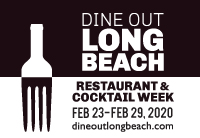 CHOOSE ONE BEVERAGEMint Green, Black Iced Tea Or SodaCHOOSE ONE ENTREEThe 908 Burger house blend patty, gruyere cheese, tomato, pickles & friesSpicy Fried Jidori Chicken apple slaw, mashed potatoes, spicy sauce & friesPanko Crusted White Fish Tacos cilantro sauce, cabbage, pico, roasted salsa, corn tortilla & friesCabonara Pasta linguini, egg, bacon & parmagiano-reggianoCOCKTAIL $14Love At First Flight Old Fashioned Basil Hayden Dark Rye, demerara syrup & bittersCHOOSE ONE APPETIZER               Caesar Salad torn croutons, parmigiano & housemade Caesar dressing Poutine fries, hunter’s gravy with field mushrooms & gorgonzolaMarket Soup CHO0SE ONE ENTREESlow Roasted Pork Ribs fries & spicy & apple cabbage slawRosemary Brined Fried Jidori Chicken garlic thyme mashed, Brussel sprouts & country gravyPasta El Diablo shrimp, clams, mussels, linguini & spicy marinara sauce DESSERTChocolate Raspberry CakeCOCKTAIL $14Love At First Flight Old Fashioned Basil Hayden Dark Rye, demerara syrup